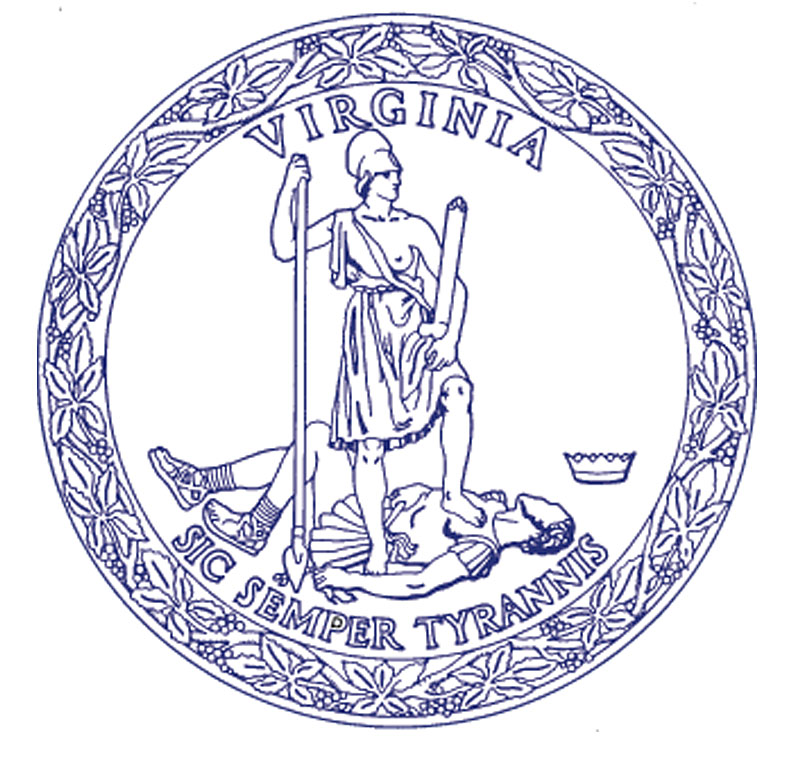 COMMONWEALTH of VIRGINIADepartment of Forestry900 Natural Resources Drive, Suite 800  Charlottesville, Virginia 22903(434) 977-6555  Fax: (434) 296-2369  www.dof.virginia.govInformal Conference
Findings of Fact and Conclusion of Law**Date****Name of Landowner/Timber Owner/Operator****Address****City, State Zip**REFERENCE:	Silvicultural Water Quality Law Enforcement	Harvest ID No.: 	**Harvest ID Number**	Case No.:	**Case Number**	Tract No.:	**Tract Number**Dear **Name**:Enclosed are the Findings of Fact and Conclusion of Law resulting from the Informal Conference held on **Date** at the **Location** in **City**, Virginia.If you have any questions or comments concerning my decision, you may respond in writing to me at Virginia Department of Forestry, **Conference Officer Address**, or to Bettina K. Ring, State Forester, Virginia Department of Forestry, 900 Natural Resources Drive, Suite 800, Charlottesville, Virginia 22903.Sincerely,**Name**Informal Conference OfficerEnclosurecc:	**Name**, Water Resources Program Manager	**Name**, Regional Forester	**Name**, **Water Quality Engineer or Specialist**	**Name**, Forest Warden